Регламентпроведения Чемпионата и Первенства г. Владивостокапо бесснежным дисциплинам ездового спорта «Ветер Весны 2023»Владивосток, 2023Общие положенияЧемпионат и Первенство г.Владивостока по ездовому спорту (бесснежные дисциплины) «Ветер Весны 2023» (далее – соревнования) проводятся согласно календарному плану официальных физкультурных и спортивных мероприятий г. Владивостока на 2023 год.Спортивные соревнования проводится в соответствии с правилами вида спорта «ездовой спорт», утвержденными приказом Министерства спорта Российской Федерации от 30.12.2021 года № 1103, с изменениями внесенными приказом Минспорта России от 14 декабря 2022г. № 1209. Соревнования проводятся в целях: массового привлечения детей и взрослых к систематическим занятиям физической культурой и спортом;организации спортивно-массовой, физкультурно-оздоровительной и воспитательной работы среди подрастающего поколения;укрепления здоровья и формирования здорового образа жизни у подрастающего поколения;Проведение соревнований направлено на решение следующих задач:определение сильнейших спортсменов г. Владивостока, для подготовки и участия во всероссийских и международных соревнованиях; популяризация и развитие ездового спорта в г. Владивостоке.2.	Руководство проведением соревнованийОбщее руководство организацией и проведением соревнований осуществляется управлением развития физической культуры и массового спорта администрации г. Владивостока.Непосредственное проведение соревнований возлагается на Региональную Общественную Организацию Федерация Ездового Спорта Приморского Края» и главную судейскую коллегию (далее – ГСК). Состав ГСК: уточняется.Место и сроки проведения соревнованийСоревнования проводятся 22 апреля 2023 года, на территории лесного массива, расположенного по адресу г. Владивосток, о. Русский. Точные координаты стартовой поляны утверждаются.Официальное открытие соревнований 22.04.2023 года в 10:45.Программа мероприятия:09.00 – 10.45 – комиссия по допуску участников, ветеринарный контроль собак, проверка снаряжения; совещание главной судейской комиссии (ГСК) с представителями команд;10:45 - церемония открытия соревнований;11.00 – 15.00 – соревнования;15:00 – 16:50 - подведение итогов;16.00 – церемония награждения, закрытие соревнования.Осмотр трасс в день соревнований без собак до 10:45 (в период с  11.00 до 15.00 нахождение/разминка на трассе запрещены).Спортивные дисциплиныПервенство г. Владивостока, дистанции*Кросс 1 собака, 0710091811Я, девушки (12-14 лет) – 3-5 км;Кросс 1 собака, 0710091811Я, юноши (12-14 лет) – 3-5 км;Кросс 1 собака, 0710091811Я, юниорки (15-17 лет) – 3-5 км;Кросс 1 собака, 0710091811Я, юниоры (15-17 лет) – 3-5 км.Чемпионат г. Владивостока, дистанции*Кросс 1 собака, 0710091811Я, женщины (с 18 лет) –3-5 км;Кросс 1 собака, 0710091811Я, мужчины (с 18 лет) –3-5 км;Велосипед 1 собака, 0710101811Л, женщины (с 18 лет) – 3-5км;Велосипед 1 собака, 0710101811Л,  мужчины (с 18 лет) – 3-5км;Скутер 1 собака, 0710131811Л, женщины (с 18 лет) – 3-5 км;Скутер 1 собака, 0710131811Л, мужчины (с 18 лет) – 3-5 км;Скутер 2 собаки, 0710141811Л, мужчины, женщины (с 18 лет) –3-5 км.4.1 Дисциплины, не входящие в ВРВССкутер 1 собака, юниоры, юниорки (15-17 лет) – 3-5 км;Пробные старты:Весёлые старты (12 лет и старше) (для новичков, а также для спортсменов с молодыми собаками от 12 мес.): кросс, велосипед, скутер –  1-2 км;Детские старты (дети 4-7 лет): кросс – 200 м;Детские старты (дети 8-11 лет): кросс – 250 м.* точные дистанции будут утверждены позже, в зависимости от состояния покрытия трассы.Требования к участникам соревнований5.1. Требования к спортсменам и условия их допускаВ спортивных соревнованиях могут принимать участие спортсмены г. Владивостока, а также Российской Федерации по согласованию с организаторами.Возраст участника считается одним и тем же в течение всего соревновательного сезона и определяется по состоянию на 31 декабря (середину соревновательного сезона). Соревновательный сезон начинается 1 июля текущего года и заканчивается 30 июня следующего года. Участие спортсменов в соревнованиях осуществляется только при наличии справки о состоянии здоровья, заверенной врачом медицинской организации, имеющей лицензию на осуществление медицинской деятельности, предусматривающей работы (услуги) по лечебной физкультуре и спортивной медицине о допуске к участию в спортивном соревновании; полиса страхования жизни и здоровья от несчастных случаев (оригинала). Исключение - участники пробных (веселых и детских) стартов.5.2. Требования к собакам и условия их допускаВозраст собак на день старта должен быть не младше 15 (пятнадцати) месяцев – для всех стартов, за исключением пробных стартов (детских и веселых) – с 12 (двенадцати) месяцев.Право на участие собаки в соревновании не может быть ограничено по породному признаку.Любая стартовавшая собака в одном из видов программы, не должна быть допущена к старту в другом виде программы на том же этапе данных соревнований, за исключением Детских стартов.Все собаки, принимающие участие в соревновании, должны быть вакцинированы от бешенства, чумы плотоядных, аденовирусных инфекций (инфекционного гепатита и аденовироза), парвовирусного энтерита, парагриппа и лептоспироза собак. Собаки должны быть вакцинированы в течение последних 12 (двенадцати) месяцев и более чем за 30 (тридцать) дней до даты первого дня соревнования в случае первичной вакцинации. В случае ревакцинации - более чем за 14 (четырнадцать) дней до даты первого дня соревнования. Вакцинация должна проводиться в соответствии с нормами и правилами Российской Федерации. Срок действия вакцины должен быть годным до последнего дня соревнования.Собака, участвующая в соревновании, должна быть идентифицирована по микрочипу до первого старта соревнования. Список чипов должен быть предоставлен организатору соревнования. При наличии у животного нескольких действующих микрочипов в заявке должны быть указаны все номера чипов. На протяжении соревнования идентификация собаки проводится по одному и тому же микрочипу.Спортсмен самостоятельно отвечает за то, чтобы его собака (собаки) была чипирована до начала соревнования. Идентификационный микрочип, должен соответствовать международному стандарту ISO 11784 / 11785. В случае, если собака чипирована имплантатами иной системы – спортсмен должен предоставить сканирующее устройство и доказать его работоспособность.Собаки до и после прохождения соревновательной дистанции должны находиться в специально отведённом месте на поводке или на привязи. Собаки на стейк-ауте и на привязи постоянно должны быть под присмотром спортсмена или одного из его помощников. Спортсмен, оставивший без присмотра собак на стейк-ауте или привязи, дисквалифицируется. При проявлении собакой агрессии к людям или животным на месте проведения соревнования, спортсмен может быть дисквалифицирован. Возможность дальнейшего участия спортсмена с данной собакой (собаками) в соревновании определяется главным судьей.К участию в спортивном соревновании допускаются собаки, не имеющие ветеринарных противопоказаний и прошедшие ветеринарный контроль. 5.3. Требования к снаряжениюСпортивные снаряды и снаряжение участников соревнований допускается строго в соответствии с правилами вида спорта «ездовой спорт».Наличие снаряжения обеспечивается участником самостоятельно. Все снаряжение должно быть одобрено судьей по проверке снаряжения и доступно для осмотра в течение проведения соревнования. До начала соревнований спортсмены должны предоставить спортивные снаряды и снаряжение для технического осмотра согласно программе соревнований. Повторный контроль снаряжения будет проводиться в предстартовой технической зоне контроля.В детских стартах разрешается сопровождение собаки и ребенка по трассе с использованием дополнительного повода, при этом, сопровождающему, во избежание травм, запрещается удерживать/тянуть за руку ребенка, следовать впереди собаки. Ребенок должен использовать защитный шлем.Все участники в колёсных дисциплинах должны быть в шлемах, одобренных национальным реестром.Система и условия проведения соревнованийСоревнования проводятся в один день. Стартовые позиции будут определены расстановкой. При этом участник № 1 стартует первым, № 2 стартует вторым и т. д.Победители и призеры соревнования определяются в соответствии с Правилами вида спорта «ездовой спорт» (исключение – участники детских и веселых стартов).Участник, показавший лучший результат (наименьшее время при прохождении дистанции с учётом возможного штрафного времени) в виде программы объявляется Победителем. При равенстве результатов участники делят соответствующее место, получают одинаковые звания, кубки, медали, дипломы или грамоты, при этом следующее место не присуждается Спортсмены, не закончившие дистанцию, объявляются «не финишировавшими». Место в итоговом протоколе не присваивается.Порядок подачи и рассмотрения протестов – согласно правилам вида спорта «ездовой спорт».При участии в заезде дисциплины, класса или вида программы, менее 3 спортсменов, места участникам не присуждаются. Награждение победителей и призеровУчастники, занявшие призовые места (1, 2, 3), награждаются дипломами, медалями соответствующих степеней и ценными призами.Все участники награждаются грамотами за участие.В веселых и детских стартах каждый финишировавший участник получает медаль финишера и памятный подарок.Дополнительно могут устанавливаться призы от спонсоров и организаторов соревнований.Участники, не явившиеся на церемонию награждения без уважительной причины, теряют свои права на приз. В исключительных случаях участник может быть представлен на награждении представителем команды, но последний не имеет права занимать место на пьедестале.Условия финансированияФинансовое обеспечение, связанное с организацией и проведением спортивных соревнований, осуществляется за счет средств бюджета г. Владивостока, внебюджетных средств других участвующих организаций, в том числе участвующих команд и спортсменов.Расходы по командированию (проезд, питание, размещение и страхование) участников соревнований обеспечивают командирующие организации.Размер стартовых взносовВо всех официальных дисциплинах – 1500 р.;В случае участия спортсмена в нескольких дисциплинах, вторая и каждая последующая дисциплина – 500 р.;В детских и веселых стартах – 500 р.Реквизиты для оплаты стартовых взносовПо номеру карты – 6390 0250 9005 8969 26 (Галина Александровна К.) По номеру телефона – 8 902 524-67-02Квитанцию об оплате присылать на электронный адрес – fes_125@mail.ruЗаявки на участиеПредварительная заявка, содержащая информацию о спортсмене, участвующем в спортивном соревновании, направляется в оргкомитет проведения соревнований не позднее 16 апреля 2023 года путем заполнения электронной формы на сайте: https://orgeo.ru/event/276661Адрес организатора:e-mail: fes_125@mail.ruКоординаторы гонки:Кушнарёва Елена Александровна   тел.: 8-924-527-64-00Решение о допуске спортсмена для участия в соревнованиях принимает ГСК в день проведения соревнований. При регистрации каждый участник должен предоставить:справку от врача о допуске к соревнованиям (в соответствии с п. 5.1 регламента);паспорт гражданина Российской Федерации или документ его заменяющий (для лиц, не достигших 14 лет – свидетельство о рождении);;полис страхования жизни и здоровья от несчастных случаев, действующий в период проведения соревнования (оригинал);зачетную классификационную книжку (при наличии);полис обязательного медицинского страхования;ветеринарные документы на собак (ветеринарные паспорта с действующими отметками о прививках);согласие на обработку персональных данных (приложение 1);оплата заявочного взноса.- для участников детских стартов необходима расписка от родителей об ответственности (при этом справки о допуске и полисы страхования необязательны)- участники веселых стартов предоставляют подписанное «Соглашение о безопасности» (при этом справки о допуске и полисы страхования необязательны).В случае непредоставления вышеуказанных документов организатор оставляет за собой право отказать в допуске спортсмена к участию в соревновании.Заключительные положенияВопросы, не предусмотренные настоящим Регламентом, рассматриваются главным судьей соревнований в соответствии с нормативными документами ФЕС России.Организатор имеет право вносить изменения в регламент не позднее, чем за 5 календарных дней до начала соревнования.Данный регламент является официальным приглашением для участия в соревнованиях!Приложение 1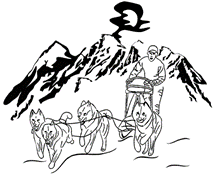 Согласие на обработку персональных данныхЯ, ________________________________________________________________________________________________________ (фамилия, имя, отчество (при наличии),зарегистрированный(-ая) по адресу: __________________________________________________________________________________паспорт серия ___________ № __________________,________________________________________________________________________________________________(кем и когда выдан)моих персональных данных, включающих: фамилия, имя, отчество, дата и место рождения; паспортные данные; сведения об образовании (с указанием учебных заведений); сведения о трудовой деятельности с указанием наименования организации и занимаемой должности (в том числе по совместительству); сведения об участии (членстве) в органах управления иных юридических лиц; биографические данные, фотография, контактная информация, собственноручная подпись.в целях подтверждения исполнения обязанностей организатора по договору от __________ № ________ на проведениеЧемпионата и Первенства г. Владивостока по бесснежным дисциплинам ездового спорта «Ветер ВЕСНЫ-23при условии, что их обработка осуществляется ответственным лицом оператора. В процессе обработки Оператором моих персональных данных я предоставляю право его работникам передавать мои персональные данные другим ответственным лицам организатора и третьим лицам.Предоставляю Организатору право осуществлять все действия (операции) с моими персональными данными, включая сбор, систематизацию, накопление, хранение, обновление, изменение, использование, обезличивание, блокирование, уничтожение.Организатор вправе обрабатывать мои персональные данные посредством внесения их в электронные базы данных, включения в списки (реестры) и отчетные формы, предусмотренные документами, регламентирующими порядок ведения и состав данных в учетно-отчетной документации, а также отношениями, установленными руководящими документами между Оператором и третьими лицами:       Управлением физической культуры и спорта г. Владивостока, расположенным по адресу: г. Владивосток, Партизанский проспект, 13А    Организатор имеет право во исполнение своих обязательств по обмену (прием и передачу) моими персональными данными с третьими лицами осуществлять с использованием машинных носителей информации, каналов связи и в виде бумажных документов без специального уведомления меня об этом.Организатор имеет право передавать мои персональные данные третьим лицам для их (персональных данных) обработки (включая сбор, систематизацию, накопление, хранение, уточнение (обновление, изменение), использования, обезличивания, блокирования, уничтожения персональных данных), третьими лицами, при этом общее описание вышеуказанных способов обработки данных приведено в Законе 152-ФЗ.Срок хранения моих персональных данных соответствует сроку хранения первичных документов и составляет 6 лет.Настоящее согласие дано мной добровольно и действует бессрочно.Я, _______________________________________________________________________________________________________«______»_________________________2023 г                                    _______________/______________________________________                                                                                                                          Подпись                        Расшифровка подписи